Sesiynau Ymgynghori i Rieni PARENT DROP IN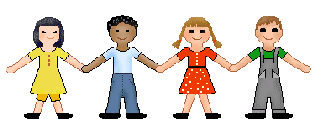 Ydych chi'n Rhiant/Ofalwr i blentyn ag anghenion dysgu ychwanegol (ADY)?Are you a Parent/Carer of a child with Additional Learning Needs (ALN)?Mae Gwasanaeth Cynhwysiad CNPT yn cynnig cyfle i chi gwrdd ag aelodau o staff i drafod unrhyw bryderon sydd gennych Ddydd Mawrth  15 Hydref 2019 rhwng 9am a 12pm yng:NPT Inclusion Service is offering the opportunity for you to meet with staff members to discuss any concerns you may have on Tuesday 15th October 2019 between 9.00am – 12.00pm in:Nghanolfan Sant Paul/ St Pauls CentreStryd Gerald /Gerald StreetPort TalbotSA12 6DQOs hoffech gadw lle ar gyfer ymgynghoriad e-bostiwch addysg@npt.gov.ukIf you would like to book a slot for consultation please email education@npt.gov.uk *Os ydych am ddefnyddio'r Gymraeg yn y cyfarfod hwn, rhowch wybod i ni cyn gynted â phosibl ar y cyfeiriad e-bost uchod. 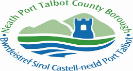 